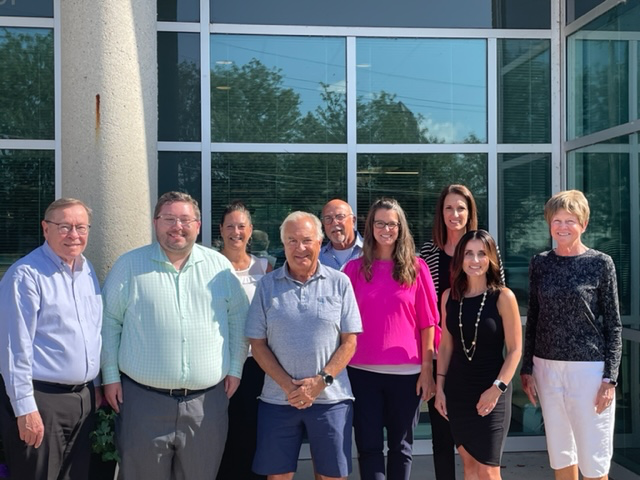 Iowa Center for Children’s Justice BoardBack Row (L to R):  Anjie Shutts, Tim Pearson and Lisa ProctorFront Row (L to R):  Ron Nielsen, Tyler Coe, Doug Staskal, Rachel Bolduc, Tara Hofbauer, Eliza OvromNot pictured:  Christy Cownie and Billie Wade